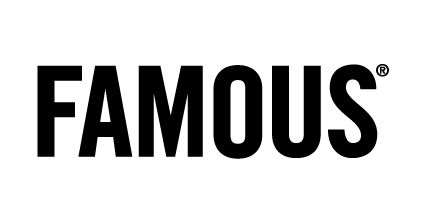                     PressDelta Lloyd – Employer Branding CEO RodeoCREDITS Client: Delta Lloyd Life : Stéphanie Pech, Inge Van Der Haegen, Karlien KelgtermansAgency: FamousAccount team: Marieke Michils, Miet LustProject Manager : Miet LustCreative directors: Tim Driesen, Iwein Vandevyver, Jean-Marc WachsmannCreative team: Lennie De Troyer, Bjorn Blockx, Jean-Marc Wachsmann, Benoit Menetret, Fabio Cipriano, Wim ProvoostTV producer: Charlotte MathiasPR Managers : Liesbeth Pyck, Anne-Cécile Collignon & Justine Van Rysselberghe Film:Production company: CaviarDirector: Ralf DemesmaekerProducer: Jonas Van HerpSound & Music: Sonicville
Online (banners + campagnesite):Project Manager : Miet LustCreative team: Lennie De Troyer, Bjorn Blockx, Jean-Marc Wachsmann, Benoit Menetret, Fabio Cipriano, Wim ProvoostDesigners : Ken Wuytack, Laurens GrovenDeveloppers : Stijn HuybrechtsProductie banners : AdSomeNoiseMedia:Bannering : on air 05/03